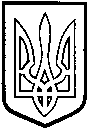 У  К  Р А  Ї  Н  АТОМАШПІЛЬСЬКА РАЙОННА РАДАВ І Н Н И Ц Ь К О Ї  О Б Л А С Т ІР І Ш Е Н Н Я №від 20 серпня 2015 року                                                       39 сесія 6 скликанняПро списання майнаВідповідно до пункту 20 частини 1 статті 43, частин 4,5 статті 60, абзацу  2 пункту 10 розділу V “Прикінцеві та перехідні положення” Закону України “Про місцеве самоврядування в Україні”, рішення 23 сесії районної ради 5 скликання від 28 квітня 2009 року №284 «Про управління об’єктами спільної власності територіальних громад району»,  рішення 20 сесії районної ради 6 скликання від 21 березня 2013 року №320 «Про затвердження Положення про порядок списання майна спільної власності територіальних громад Томашпільського району», враховуючи клопотання відділу освіти Томашпільської районної державної адміністрації та висновки постійної комісії районної ради з питань будівництва, комплексного розвитку та благоустрою населених пунктів, охорони довкілля, регулювання комунальної власності та питань приватизації, районна рада ВИРІШИЛА:1. Списати непридатну до експлуатації будівлю котельні Олександрівської загальноосвітньої школи інвентарний №10310003, 1989 року забудови, первісною вартістю  - 335579,00 грн., залишковою вартістю – 0,00 грн., що знаходиться в оперативному управлінні відділу освіти Томашпільської районної державної адміністрації.2. Списати непридатну до експлуатації будівлю сараю Олександрівської загальноосвітньої школи інвентарний №10310004, 1939 року забудови, первісною вартістю  - 2807,00 грн., залишковою вартістю – 1827,00 грн., що знаходиться в оперативному управлінні відділу освіти Томашпільської районної державної адміністрації.3. Відділу освіти Томашпільської районної державної адміністрації (Мокрак Л.В.) здійснити заходи зі списання майна, відповідно до чинного законодавства України, з оформленням необхідних документів та надати акти на ліквідацію основних засобів районній раді протягом місяця.4. Контроль за виконанням даного рішення покласти на постійну комісію районної ради з питань будівництва, комплексного розвитку та благоустрою населених пунктів, охорони довкілля, регулювання комунальної власності та питань приватизації (Затирка В.І.).Голова районної ради                                                   Л.НароганУ  К  Р А  Ї  Н  АТОМАШПІЛЬСЬКА РАЙОННА РАДАВ І Н Н И Ц Ь К О Ї  О Б Л А С Т ІРІШЕННЯ № від 20 серпня  2015 року							39 сесія 6 скликанняПро припинення юридичної особи Центр соціально-психологічної реабілітації дітей та молоді з функціональними обмеженнями шляхом ліквідаціїВідповідно до пункту 20 частини 1 статті 43, частини 4, 5 статті 60 Закону України «Про місцеве самоврядування в Україні», статей 104, 105, 110 та 111 Цивільного кодексу України, рішення 23 сесії районної ради 5 скликання від 28 квітня 2009 року №284 «Про управління об’єктами спільної власності територіальних громад району», враховуючи висновки постійної комісії районної ради з питань будівництва, комплексного розвитку та благоустрою населених пунктів, охорони довкілля, регулювання комунальної власності та питань приватизації, районна рада ВИРІШИЛА:1. Припинити юридичну особу Центр соціально-психологічної реабілітації дітей та молоді з функціональними обмеженнями» (юридична адреса: 24232, Вінницька область, Томашпільський район, с.Гнатків, вул.Пирогова, 3), шляхом ліквідації.2. Створити ліквідаційну комісію з припинення юридичної особи Центр соціально-психологічної реабілітації дітей та молоді з функціональними обмеженнями» у складі:Голова комісії:  Ушакова Галина Миколаївна – директор Центру соціально-психологічної реабілітації дітей та молоді з функціональними обмеженнями, паспорт серії АА №358572, виданий Томашпільським РВ УМВС України у Вінницькій області 29.11.1996 року, ідентифікаційний номер - 2391503786.Члени комісії:Джуринська Тетяна Петрівна – бухгалтер Центру соціально-психологічної реабілітації дітей та молоді з функціональними обмеженнями, паспорт серії АВ №987816, виданий Томашпільським РВ УМВС України у Вінницькій області 22.02.2012 року, ідентифікаційний номер - 3393811381. Філоненко Віктор Володимирович – спеціаліст І категорії з питань юридичного забезпечення діяльності районної ради, паспорт сесії АВ 284431, виданий Томашпільським РВ УМВС України у Вінницькій області 15.02.2002 року, ідентифікаційний номер - 3121217557. Місцезнаходження комісії з припинення юридичної особи: 24232, Вінницька область, Томашпільський район, с.Гнатків, вул.Пирогова, 3.3. Встановити строк заявлення кредиторами вимог 2 (два) місяці з дня публікації повідомлення про припинення юридичної особи у спеціальному друкованому засобі масової інформації спеціально уповноваженого органу з питань державної реєстрації.Ліквідаційній комісії:4.1 Забезпечити публікацію оголошень в засобах масової інформації про ліквідацію юридичної особи Центр соціально-психологічної реабілітації дітей та молоді з функціональними обмеженнями.4.2 Здійснити інші необхідні заходи, передбачені чинним законодавством, з ліквідації юридичної особи до 1 грудня 2015 року. 5. Контроль за виконанням рішення покласти на постійну комісію районної ради з питань будівництва, комплексного розвитку та благоустрою населених пунктів, охорони довкілля, регулювання комунальної власності та питань приватизації (Затирка В.І.).Голова районної ради                                                                   Л.Нароган